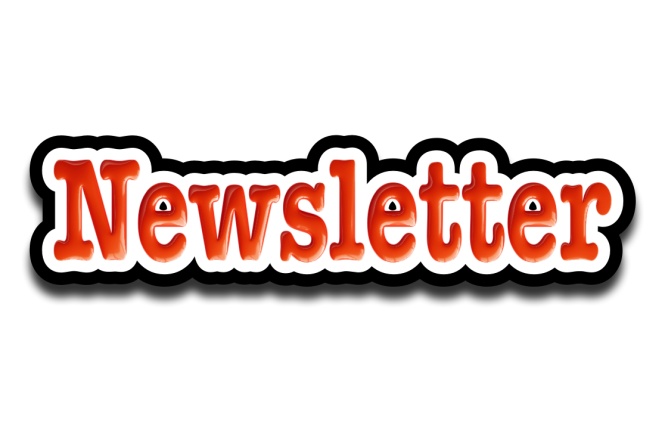 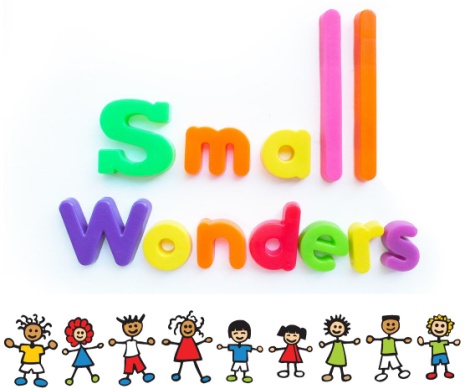 Sept – October 2016We hope you all had a great Summer.  Welcome to all of our new Small Wonders!We have some exciting things going on this term to tell you about.We have our own brand new website!!  Go & check it out http:www.oursmallwonders.com It is still being built but you can already find out more about our values, events coming up & if you have any friends who want to get on the waiting list they can download a waiting list form here too!                       Cash for Your Community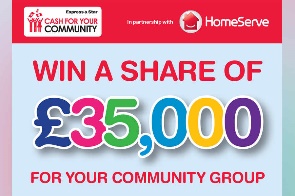                                  We are finalists again in this year’s competition in the Express & Star.  Last                                         year we won, so we need your help please to be in with a chance of winning                                  again!  We have lots more toys in mind to buy with any winnings. We need as                                  many names & addresses we can get from anyone in the UK aged 18+ (1 per household) before 21st September for each name & address we can claim the total value of tokens published during the campaign period without purchasing the newspaper.  We haven’t received any correspondence from the Express & Star from giving them our addresses so you have nothing to lose! Please ask all your friends & family if they are willing to support us & send us in your addresses via Facebook or bring them along on Friday.We also need to collect as many tokens from the paper as possible they will be printed in the paper everyday between 15th September – 22nd October. Some days there will be double tokens too! Bring the vouchers along to Small Wonders anytime. Please ask around all your family & friends if anyone buys the Express & Star & ask them to save us the tokens.Parenting Puzzle Workshops  Helen & Ursula will be running 4 Parenting Puzzle Workshops for parents of children under 5 years old based on the Family Links Nurturing Programme.  Together we will be looking at praise & encouragement, the power of play, understanding children’s behaviour, parenting styles & boundaries, dealing with stress & conflict, strategies to help manage behaviour, looking after ourselves & much more. These workshops are on Monday 17th, 24th, 31st October & 7th November 7 – 9pm at LifeSpring Centre. There are 20 places available so sign up if you would like to come along. Do you have a charity in mind/You may have noticed at Small Wonders we like to support other charities by donating money. So far the charities we have donated to include: The Haven, Macmillan, Children in Need, Let Us Play, Mozambique.  Do you have a charity you like to support? Maybe a charity which means something to you personally? Please let us know your suggestions. We will choose 3 of your suggestions & then let everyone at Small Wonders Vote for their favourite. On 21st October the winning charity will receive all the money we take on that day.Cleaning StationWe have created a cleaning station in the café area.  We have put out dustpans & brushes & anti bac wipes to make it easier for you to clean up after any mess after your snack, we know the cakes can be messy in small hands!  Please help yourselves to these to make each table ready for the next Small Wonders to use.  Thank you in advance for your help with this.Name LabelsWe will be asking you all to wear a name label at Small Wonders.  This is really important so we can all get to know each other personally not just knowing the children’s names, it helps us to have our own identity not just called “…….’s mum/dad” etc… Dates for your diary Small Wonders 4th birthday party Fri October 7th during Small Wonders sessions.Family Photo shoot Saturday 5th November 9 – 1.30pmFestive Fayer Fri 11th November 7-9pmDid you know that whenever you buy anything online - from your weekly shop to your annual holiday - you could be raising a free donation for Small Wonders? There are nearly 3,000 retailers on board ready to make a donation, including Amazon, John Lewis, Aviva, the trainline and Sainsbury's – it doesn't cost you a penny extra! It's really simple, all you have to do is: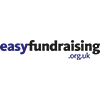 1. Join.  Head to https://www.easyfundraising.org.uk/causes/smallwonders/ and sign up for free.2. Shop. Every time you shop online, go to easyfundraising first, pick the retailer you want and start shopping.3. Raise. After you’ve checked out, that retailer will make a donation to your good cause for no extra cost whatsoever!There are no catches or hidden charges! So far we have raised £363 with 27 people who have signed up. 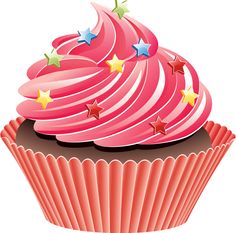 Do you enjoy baking? Another way for you to get involved is to bake some cakes for Small Wonders on our cake rota once per month.  If you would like to we would be very grateful please let one of the team know. Homemade cakes are an important part of Small Wonders & enjoyed by us all! Some reminders:Please come to as many Small Wonders sessions as possible as our waiting list is very long & full of people who would love a place!  If you miss 3 consecutive weeks without letting us know you risk your place being given away!If you are expecting a new Small Wonder congratulations! Please let one of our team know, your baby will automatically get a place at Small Wonders we want to make sure we get them on the register.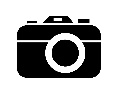 In order to keep our children safe at Small Wonders please do not take photos of any children even your own in the LifeSpring building, Thank you for your co-operation. A Small Wonders team member will be taking photos during the sessions, which will be on our Facebook page or emailed to you depending on your preference.  Please feel free to ask them to take pictures if you see a good opportunity not to be missed!We celebrate adults & children’s birthdays at Small Wonders! We celebrate each Friday for birthdays in the week ahead. Unfortunately we are unable to celebrate birthdays after the day they are due to be celebrated if you have missed that week.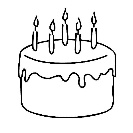 Half term is Friday 28th October, there will be no Small Wonders on that day.Love Helen, Ursula & all the Small Wonders team xIf you would like to contact us at all you can:
Email: u.wastall@me.com Text: 07921103866 Website: www.oursmallwonders.comPrivate Message: Facebook.com/SmallWondersStayandPlay
